                                              T.C.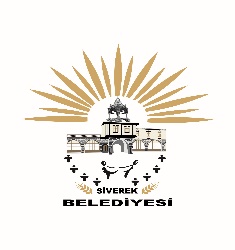 SİVEREK BELEDİYE BAŞKANLIĞIYazı İşleri MüdürlüğüSayı  : 51568036/301.03                                                                                            31/05/2019 Konu: Belediye Meclisi Toplantı Gündemi            Siverek Belediye Meclisi 5393 sayılı Belediye Kanununun 19.Maddesi gereğince aşağıdaki gündem maddelerini görüşmek üzere 11 Haziran 2019 SALI günü saat 14:00’da Belediye Meclis Toplantı Salonunda olağan meclis toplantısı yapılacaktır.            Meclis Gündemi ve toplantı tarih ve saati belediyemiz Web sitesinde yayınlanmıştır. Toplantı gündem maddeleri belediye Yazı İşleri Müdürlüğünde incelenebilir.           Söz konusu toplantıya katılmanızı önemle rica ederim.                                                                                                                      Şeyhmus AYDIN                                                                                                                      Belediye BaşkanıM E C L İ S  G Ü N D E M İPlan Ve Proje Müdürlüğünden Gelen Haliliye Mahallesinde Bulunan 2378 Ada 4, 5, 6 Ve 7 Nolu Parsellerle İlgili 1/1000 Ölçekli Uygulama Tadilat İmar Planınına Yapılan İtirazlarlarla İlgili Olarak İmar Komisyonundan Gelen 24/05/2019 Tarih Ve 3 Sayılı Raporun Görüşülmesi.İnsan Kaynakları Ve Eğitim Müdürlüğünden Gelen Sözleşmeli Personel Ücretlerinin Görüşülmesi.Sosyal Yardım İşleri Müdürlüğünden Gelen Kuruluş, Görev, Yetki, Sorumluluk ve Çalışma Esaslarına İlişkin Yönetmenliğinin Güncellenmesinin Görüşülmesiİmar ve Şehircilik Müdürlüğünden Gelen Mahalle Sınırlarının Belirlenmesinin Görüşülmesi.Adres: Camikebir Mahallesi 17.Sokak No:3  63600  SİVEREK - ŞANLIURFATelefon:0 (414)     552 11 26- 0 (414)     552 12 00Faks:     0 ( 414)    552 10 27Web adresi : www.siverek.bel.tr/     